BOARD OF TRUSTEES FOR THE TOWN OF LUTHER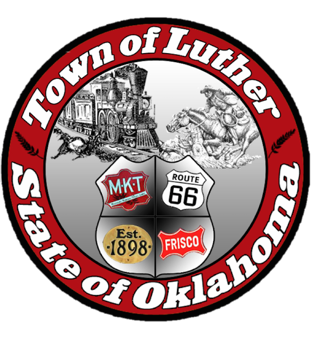 REGULAR MEETING AGENDAIn accordance with the Open Meeting Act, Section 311, The Town of Luther, County of Oklahoma, 119 S. Main Street, hereby calls a Regular Meeting of the Luther Board of Trustees, Tuesday, August 14th at 7:00 p.m. at The Luther Community Building, 18120 East Hogback Road, Luther, OK 73054.Call to order.Invocation Presentation of Colors - Boy Scout Troup 344Pledge of AllegianceRoll CallDetermination of a quorum.Approval of the minutes for the following meetings, July 10 Reg., July 26, Spec.., as prepared by the Town Clerk/Treasurer and subject to additions or corrections by the Board of Trustees.Report of the Treasurer.Review of claims including payroll.Trustee Comments.Trustee One (Paxton Cavin)Consideration, Motion and Vote to Enter Into Executive Session.Proposed Executive Session for the purpose of discussing the following item so the board can return to Open Session and take action pursuant to Executive Session Authority: Okla. Stat. title 25 Section 307 (B) (1). The following items are proposed for discussion during the Executive Session:Discussion will follow regarding the employment, hiring, appointment, promotion, demotion, disciplining, resignation, or termination of Anthony Butler.Vote to reconvene into Open SessionII.Vote to execute action on employment, hiring, appointment, promotion, demotion,   disciplining, resignation, or termination of Anthony Butler.III. Consideration, discussion, and possible action to start the application process for hiring a new police officer, if necessary, after item II.Consideration, discussion, and possible action to direct the Town Attorney to draft a Memorandum of Understanding between the Town of Luther and Luther Public Schools for a School Resource Officer.Consideration, discussion, and possible action to add graphic decals to the 2018 Ford Police Interceptor SUV, the 2011 Chevrolet Tahoe and the 2016 Ford Police Interceptor SUV.Consideration, discussion, and possible action on Luther Police Department’s proposed use of a “Digi-Ticket” program.Consideration, discussion, and possible action to place an order for business cards.Trustee Two (Lea Ann Jackson)Consideration, discussion and possible action to send Scherrie Pidcock to the Oklahoma Municipal Clerks, Treasurers and Financial Officials Association 62nd Annual Conference being held in October in Stillwater at a cost not to exceed $500 for registration fees, mileage and incidentals.Trustee Three (Trandy Langston)Trustee Four (Jason Roach)Trustee Five (Jenni White)Consideration, discussion and possible action to discuss a citizen request for the placement of a double wide manufactured home in an area zoned for houses only. Jeremy Ring and Birlene Langley.Consideration, discussion and possible action to finalize the details of a lease with the Luther Head Start.  Tabled from July 26th.Consideration, discussion and possible action to hire a code enforcement/ permitting/ licensing employee. Determine the pay structure and hours to be worked.Consideration, discussion and possible action to address the condition of buildings on Main Street with regards to broken windows and temporary fixes that have not been addressed in a feasible time frame.Consideration, discussion and possible action regarding membership with A.C.O.G.Consideration, discussion and possible action regarding joining the Mayor’s Council and attend conferences.Consideration, discussion and possible action regarding a parking lot between Apple, the street behind Town Hall and the property owned by the railroad,Consideration, discussion and possible action regarding Mabel Milligan at 304 S. Main. She has concerns about the house north of her on the SE Corner of 3rd and Main. Consideration, discussion and possible action regarding the color and painters needed to paint Town Hall with paint donated by Keep Oklahoma Beautiful.New Business: In accordance with the Open Meeting Act, Title 25 O.S. 311.A.9, new business is defined as any matter not known about or which could not have been reasonably foreseen prior to the time of posting the agenda.Citizen participation:  Citizens may address the Board during open meetings on any matter on the agenda prior to the Board taking action on the matter. On any item not on the current agenda, citizens may address the Board under the agenda item Citizen Participation. Citizens should fill out a Citizen’s Participation Request form and give it to the Mayor. Citizen Participation is for information purposes only, and the Board cannot discuss, act or make any decisions on matters presented under Citizens Participation. Citizens are requested to limit their comments to two minutes.Adjourn._______________________________________________Kim Bourns, Town Clerk/Treasurer*Agenda Posted Monday, August 13th, 2018 at Luther Town Hall, on the website at www.townoflutherok.com and on Facebook at The Town of Luther, prior to 7:00pm